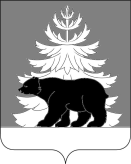 РОССИЙСКАЯ ФЕДЕРАЦИЯИРКУТСКАЯ ОБЛАСТЬАдминистрация Зиминского районного муниципального образованияП О С Т А Н О В Л Е Н И Е                             от                                           г. Зима                              № В целях осуществления общественного контроля за деятельностью органов местного самоуправления Зиминского районного муниципального образования, взаимодействия некоммерческих общественных организаций, граждан Российской Федерации, проживающих на территории Зиминского района, с органами местного самоуправления по решению вопросов местного значения в интересах жителей Зиминского района, привлечения широких кругов общественности к решению важнейших социально-экономических  задач развития Зиминского района, в соответствии со статьей 19 Федерального закона от 21.07.2014 № 212-ФЗ «Об основах общественного контроля в Российской Федерации», Федеральным законом от 06.10.2003 № 131-ФЗ  «Об общих принципах организации местного самоуправления в Российской Федерации», руководствуясь статьями 22, 46 Устава Зиминского районного муниципального образования, администрация Зиминского районного  муниципального образованияПОСТАНОВЛЯЕТ:1.Создать Общественную палату Зиминского районного муниципального образования.2.Утвердить Положение об Общественной палате Зиминского районного муниципального образования согласно приложению.3.Настоящее постановление опубликовать в информационно-аналитическом, общественно-политическом еженедельнике «Вестник района» и разместить  на официальном сайте администрации Зиминского районного муниципального образования в информационно-телекоммуникационной сети «Интернет» www.rzima.ru.4.Настоящее постановление вступает в силу после дня его официального опубликования.5. Контроль исполнения настоящего постановления  возложить на заместителя мэра по социальным вопросам Зиминского районного муниципального образования Чемезова Ю.А.Мэр Зиминского районного муниципального образования                                                             Н.В. Никитина  О создании Общественной палаты Зиминского районного муниципального образования 